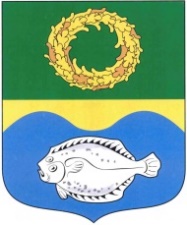 ОКРУЖНОЙ СОВЕТ ДЕПУТАТОВМУНИЦИПАЛЬНОГО ОБРАЗОВАНИЯ«ЗЕЛЕНОГРАДСКИЙ МУНИЦИПАЛЬНЫЙ ОКРУГ КАЛИНИНГРАДСКОЙ ОБЛАСТИ»РЕШЕНИЕот 17 апреля 2024 г.                                                                                 № 371Зеленоградск                                  О согласовании безвозмездной передачи имущества из муниципальной собственности Зеленоградского муниципального округа в государственную собственность Калининградской областиВ соответствии с пунктом  11 статьи 154 Федерального закона от 22.08.2004             № 122-ФЗ «О внесении изменений в законодательные акты Российской Федерации и признании утратившими силу некоторых законодательных актов Российской Федерации в связи с принятием федеральных законов «О внесении изменений и дополнений в Федеральный закон «Об общих принципах организации законодательных (представительных) и исполнительных органов государственной власти субъектов Российской Федерации» и «Об общих принципах организации местного самоуправления в Российской Федерации» окружной Совет депутатов Зеленоградского муниципального округаРЕШИЛ:1. Согласовать безвозмездную передачу из муниципальной собственности Зеленоградского муниципального округа в государственную собственность Калининградской области: 1) нежилого помещения, площадью 317,8 кв.м., кадастровый номер 39:05:010112:420, расположенное в здании по адресу: Калининградская область,           г. Зеленоградск, Курортный проспект, д. 15;2) движимого имущества согласно приложению.  2. Разместить решение на официальном сайте органов местного самоуправления Зеленоградского муниципального округа.3. Решение вступает в силу со дня принятия.Глава Зеленоградского муниципального округа                                         Р.М. Килинскене     Приложение к решению окружного Совета депутатов Зеленоградского муниципального округа  от 17 апреля 2024 г. № 371 П/ПОсновное средствоБалансовая стоимостьКол-воОстаточная стоимость (на 01.11.2020)1Планшет Huawei MediaPad T3 101 16Gb LTE Gold13 900,0010,002Планшет Huawei MediaPad T3 101 16Gb LTE Gold13 900,0010,003Планшет Huawei MediaPad T3 101 16Gb LTE Gold13 900,0010,004Планшет Huawei MediaPad T3 101 16Gb LTE Gold13 900,0010,005Планшет Huawei MediaPad T3 101 16Gb LTE Gold13 900,0010,006Планшет Huawei MediaPad T3 101 16Gb LTE Gold13 900,0010,007Планшет Huawei MediaPad T3 101 16Gb LTE Gold13 900,0010,008Источник бесперебойного питания для серверного оборудования Eaton33 300,0010,009Планшет Huawei MediaPad T3 101 16Gb LTE Gold13 900,0010,0010Ноутбук Asus VivoBook34 000,0010,0011Планшет Huawei MediaPad T3 101 16Gb LTE Gold13 900,0010,0012МФУ Kyocera ECOSYS M2040dn (принтер/копир/сканер: А4)22 100,0010,0013Планшет Huawei MediaPad T3 101 16Gb LTE Gold13 900,0010,0014Моноблок HP 20 Е2-9000(1,8GHz)4GB/500Gb/DVD-RW/19.5(1600*900) Wi-Fi+mouse/DOS/Snow White26 700,0010,0015МФУ Kyocera ECOSYS M2040dn (принтер/копир/сканер: А4)25 000,0010,0016Програм. комплекс. Модуль централиз.управления системы защиты. Сервис безопаснос15 957,0010,0017монитор 21,55 250,0010,0018Брошюровочная машина OFFICE KIT B2112 A4,A56 902,9110,0019Компьютер в сборе (монитQW2235H215/процессор FujitsuE420/клавиатура/мышь36 288,1610,0020Компьютер в сборе19 850,0010,0021МФУ Kyocera ECOSYS M2535dn (принтер/копир/сканер/факс: А4 1800х600dpi 35ppm 667 M22 990,0010,0022Програм.средство защиты информации от несанкционир. доступа Dallas Lock8.0-K6 090,0010,0023камера видеонаблюдения уличная цветная2 750,0010,0024камера видеонаблюдения внутренняя NV DOM AHD 720P-2812 PIR3 310,0010,0025монитор 19,5 Dell E2014H LED7 590,0010,0026камера видеонаблюдения уличная цветная2 750,0010,0027камера видеонаблюдения уличная цветная2 750,0010,0028камера видеонаблюдения уличная цветная2 750,0010,0029камера видеонаблюдения внутренняя NV DOM AHD 720P-2812 PIR3 310,0010,0030Электр.индификатор Rutoken 32K1 250,0010,0031Электр.индификатор Rutoken 32K1 250,0010,0032Электр.индификатор Rutoken 32K1 250,0010,0033Электр.индификатор Rutoken 32K1 250,0010,0034Электр.индификатор Rutoken 32K1 250,0010,0035Электр.индификатор Rutoken 32K1 250,0010,0036Электр.индификатор Rutoken 32K1 250,0010,0037Электр.индификатор Rutoken 32K1 250,0010,0038Электр.индификатор Rutoken 32K1 250,0010,0039Электр.индификатор Rutoken 32K1 250,0010,0040Электр.индификатор Rutoken 32K1 250,0010,0041Электр.индификатор Rutoken 32K1 250,0010,0042Электр.индификатор Rutoken 32K1 250,0010,0043Фотоаппарат цифр Сanon EOS-1200D 18-55 III KIT17 350,0010,0044Штатив SONY VCT-R6403 200,0010,0045Компьютер в сборе, Процессор 2,8Гц, МП Asus H110M-R HDD1000Gb DDR4? корпус 450Вт21 000,0010,0046Графический планшет Wacom STU-30020 500,0010,0047Дорожный знак (6.4 Парковка, 8.17 Инвалиды + Стойка)4 114,0010,0048Программно-аппаратный комплекс ViPNet Coordinator HW 1000146 686,2710,0049Коммутатор D-Link DGS -3120-24TC Managed L2 +Gigabit Switch 2031 100,2615 701,6050Коммутатор D-Link DGS -3120-24TC Managed L2 +Gigabit Switch 2031 100,2615 701,6051Шкаф коммутационный20 681,0113 791,6952Главный экран LG42LB550V40 766,00116 985,8153Веб-камера Gialog WC-51740,0010,0054Информационный терминал Блок выбора услуг и печати талонов МОНОЛИТ19100 873,06118 493,2855Компьютер в сборе ( монитQW2235H215/процессор FujitsuE420/клавиатура/мышь36 288,1610,0056МФУ Toshiba E- studio (4-в-1) (принтер/копир/сканер/факс)119 287,2910,0057Станция доступа к гос.услугам MSI ADORA20 c Windows 8.123 500,0010,0058МФУ 2 Leхmark MХ 410DE 38стр, RADE. (4-в-1) (принтер/копир/сканер/факс)15 894,1010,0059Програм.средство защиты информации от несанкционир. доступа Dallas Lock8.0-K6 090,0010,0060Электр.индификатор Rutoken 32K1 250,0010,0061Установка напольная WD-2202LD Business II13 878,0018 211,1562Маршрутизатор Mikrotik CCR 1009-8G-1S-1S+23 709,9714 346,6463Коммутатор D-Link DGS -3120-24TC Managed L2 +Gigabit Switch 2031 100,2615 701,6064Коммутатор D-Link DGS-3120-24TC Managed L2+Gigabit Switch PoE 2050 000,0019 166,8365Веб-камера Gialog WC-51740,0010,0066Веб-камера Gialog WC-51740,0010,0067Веб-камера Gialog WC-51740,0010,0068Веб-камера Gialog WC-51740,0010,0069Веб-камера Gialog WC-51740,0010,0070Веб-камера Gialog WC-51740,0010,0071Веб-камера Gialog WC-51740,0010,0072Веб-камера Gialog WC-51740,0010,0073Веб-камера Gialog WC-51740,0010,0074Веб-камера Gialog WC-51740,0010,0075Компьютер в сборе (монитQW2235H215/процессор FujitsuE420/клавиатура/мышь36 288,1610,0076Компьютер в сборе (монитQW2235H215/процессор FujitsuE420/клавиатура/мышь36 288,1610,0077Компьютер в сборе ( монитQW2235H215/процессор FujitsuE420/клавиатура/мышь36 288,1610,0078Компьютер в сборе (монитQW2235H215/процессор FujitsuE420/клавиатура/мышь36 288,1610,0079Компьютер в сборе ( монитQW2235H215/процессор FujitsuE420/клавиатура/мышь36 288,1610,0080Компьютер в сборе (монитQW2235H215/процессор FujitsuE420/клавиатура/мышь36 288,1610,0081Компьютер в сборе (монитQW2235H215/процессор FujitsuE420/клавиатура/мышь36 288,1610,0082Компьютер в сборе (монитQW2235H215/процессор FujitsuE420/клавиатура/мышь36 288,1610,0083Компьютер в сборе (монитQW2235H215/процессор FujitsuE420/клавиатура/мышь36 288,1610,0084Компьютер в сборе (монитQW2235H215/процессор FujitsuE420/клавиатура/мышь36 288,1610,0085Компьютер в сборе (монитQW2235H215/процессор FujitsuE420/клавиатура/мышь36 288,1610,0086Компьютер в сборе (монитQW2235H215/процессор FujitsuE420/клавиатура/мышь36 288,1610,0087Компьютер в сборе (монитQW2235H215/процессор FujitsuE420/клавиатура/мышь36 288,1610,0088Компьютер в сборе (монитQW2235H215/процессор FujitsuE420/клавиатура/мышь36 288,1610,0089Считыватель двухмерных кодов Datalogic QuickScan QD2430-WHK111 400,0010,0090Считыватель двухмерных кодов Datalogic QuickScan QD2430-WHK111 400,0010,0091Считыватель двухмерных кодов Datalogic QuickScan QD2430-WHK111 400,0010,0092Считыватель двухмерных кодов Datalogic QuickScan QD2430-WHK111 400,0010,0093Считыватель двухмерных кодов Datalogic QuickScan QD2430-WHK111 400,0010,0094Считыватель двухмерных кодов Datalogic QuickScan QD2430-WHK111 400,0010,0095Считыватель двухмерных кодов Datalogic QuickScan QD2430-WHK111 400,0010,0096Считыватель двухмерных кодов Datalogic QuickScan QD2430-WHK111 400,0010,0097Считыватель двухмерных кодов Datalogic QuickScan QD2430-WHK111 400,0010,0098Считыватель двухмерных кодов Datalogic QuickScan QD2430-WHK111 400,0010,0099МФУ 2 Leхmark MХ410DE 38 стр., RADE, (4-в-1) (принтер/копир/сканер/факс)12 983,1310,00100МФУ 2 Leхmark MХ410DE 38 стр., RADE, (4-в-1) (принтер/копир/сканер/факс)12 983,1310,00101МФУ 2 Leхmark MХ410DE 38 стр., RADE, (4-в-1) (принтер/копир/сканер/факс)12 983,1310,00102МФУ 2 Leхmark MХ410DE 38 стр., RADE, (4-в-1) (принтер/копир/сканер/факс)12 983,1310,00103МФУ 2 Leхmark MХ410DE 38 стр., RADE, (4-в-1) (принтер/копир/сканер/факс)12 983,1310,00104МФУ 2 Leхmark MХ410DE 38 стр., RADE, (4-в-1) (принтер/копир/сканер/факс)12 983,1310,00105МФУ 2 Leхmark MХ410DE 38 стр., RADE, (4-в-1) (принтер/копир/сканер/факс)12 983,1310,00106МФУ 2 Leхmark MХ410DE 38 стр., RADE, (4-в-1) (принтер/копир/сканер/факс)12 983,1310,00107МФУ 2 Leхmark MХ410DE 38 стр., RADE, (4-в-1) (принтер/копир/сканер/факс)12 983,1310,00108МФУ 2 Leхmark MХ410DE 38 стр., RADE, (4-в-1) (принтер/копир/сканер/факс)12 983,1310,00109МФУ 2 Leхmark MХ410DE 38 стр., RADE, (4-в-1) (принтер/копир/сканер/факс)12 983,1310,00110Програм.средство защиты информации от несанкционир. доступа Dallas Lock8.0-K6 090,0010,00111Програм.средство защиты информации от несанкционир. доступа Dallas Lock8.0-K6 090,0010,00112Програм.средство защиты информации от несанкционир. доступа Dallas Lock8.0-K6 090,0010,00113Програм.средство защиты информации от несанкционир. доступа Dallas Lock8.0-K6 090,0010,00114Програм.средство защиты информации от несанкционир. доступа Dallas Lock8.0-K6 090,0010,00115Програм.средство защиты информации от несанкционир. доступа Dallas Lock8.0-K6 090,0010,00116Програм.средство защиты информации от несанкционир. доступа Dallas Lock8.0-K6 090,0010,00117Програм.средство защиты информации от несанкционир. доступа Dallas Lock8.0-K6 090,0010,00118Програм.средство защиты информации от несанкционир. доступа Dallas Lock8.0-K6 090,0010,00119Програм.средство защиты информации от несанкционир. доступа Dallas Lock8.0-K6 090,0010,00120Програм.средство защиты информации от несанкционир. доступа Dallas Lock8.0-K6 090,0010,00121Програм.средство защиты информации от несанкционир. доступа Dallas Lock8.0-K6 090,0010,00122Програм.средство защиты информации от несанкционир. доступа Dallas Lock8.0-K6 090,0010,00123Програм.средство защиты информации от несанкционир. доступа Dallas Lock8.0-K6 090,0010,00124Програм.средство защиты информации от несанкционир. доступа Dallas Lock8.0-K6 090,0010,00125Электр.индификатор Rutoken 32K1 250,0010,00126Электр.индификатор Rutoken 32K1 250,0010,00127Электр.индификатор Rutoken 32K1 250,0010,00128Телевизор 32" LG LED32LJ510U13 180,0010,00129Принтер Epson L1300 струйный40 230,0010,00130Компьютер в сборе ( монитQW2235H215/процессор FujitsuE420/клавиатура/мышь36 288,1610,00131Тумба подкатная 3-х секционная5 753,0010,00132Кресло руководителя15 270,0010,00133Шкаф для одежды персонала 550*600*20008 750,0010,00134Стол рабочий 2000*1000*76021 958,0010,00135Кресло рабочее5 214,0010,00136Шкаф, комбинированный тройной для документов и одежды 2700*450*200072 514,00121 581,66137Стол брифинг 1000*910*7209 469,0010,00138Стол рабочий 1400*670*7505 537,0010,00139Стол рабочий 1400*670*7505 537,0010,00140Тумба подкатная 3-х секционная5 753,0010,00141Комплект кухонной мебели 80 305,00123 900,41142Диван двухместный29 964,4910,00143печь микроволновая DAEWOO KOR 8AOR5 799,0810,00144Кресло рабочее5 214,0010,00145холодильник BEKO CS 32500016 269,0010,00146Шкаф для одежды персонала 550*600*20008 750,0010,00147Информационная стойка82 185,00124 459,99148Рабочий стол оператора левосторонний 1300*900*80046 445,00113 822,72149Рабочий стол оператора левосторонний46 445,00113 822,72150Рабочий стол оператора правосторонний 1300*900*80046 445,00113 822,72151Рабочий стол оператора правосторонний 1300*900*80046 445,00113 822,72152Рабочий стол оператора 44 527,00113 252,28153Рабочий стол оператора 1300*900*80044 527,00113 252,28154Рабочий стол оператора 1300*900*80044 527,00113 252,28155Рабочий стол оператора 1300*900*80044 527,00113 252,28156Рабочий стол оператора 1300*900*80044 527,00113 252,28157Рабочий стол оператора 1300*900*80044 527,00113 252,28158рабочий стол оператора левосторонний 1200*900*80044 251,00113 169,80159Рабочий стол оператора правосторонний44 251,00113 169,80160Тумба подкатная 4-х секционная8 714,0010,00161Тумба подкатная 4-х секционная8 714,0010,00162Тумба подкатная 4-х секционная8 714,0010,00163Тумба подкатная 4-х секционная8 714,0010,00164Тумба подкатная 4-х секционная8 714,0010,00165Тумба подкатная 4-х секционная8 714,0010,00166Тумба подкатная 4-х секционная8 714,0010,00167Тумба подкатная 4-х секционная8 714,0010,00168Тумба подкатная 4-х секционная8 714,0010,00169Тумба подкатная 4-х секционная8 714,0010,00170Тумба подкатная 4-х секционная8 714,0010,00171Тумба подкатная 4-х секционная8 714,0010,00172Стол для посетителей 1400*900*80020 172,0010,00173Шкаф для бумаг 900*450*200016 648,0010,00174Шкаф для бумаг 900*450*200016 648,0010,00175Шкаф для бумаг 900*450*200016 648,0010,00176Шкаф для бумаг 900*450*200016 648,0010,00177Шкаф для бумаг 900*450*200016 648,0010,00178Шкаф для бумаг 900*450*200016 648,0010,00179Шкаф для бумаг низкий 900*450*7508 774,0010,00180Шкаф для бумаг низкий 900*450*7508 774,0010,00181Шкаф для бумаг низкий 900*450*7508 774,0010,00182Стол письменный 1200*670*75010 092,0010,00183Стеллаж 800*450*200010 877,0010,00184Стеллаж 800*450*200010 877,0010,00185Стеллаж 800*450*200010 877,0010,00186Стеллаж 800*450*200010 877,0010,00187Стеллаж 800*450*200010 877,0010,00188Шкаф для бумаг низкий 630*450*7508 258,0010,00189Шкаф для бумаг низкий 630*450*7508 258,0010,00190Кресло для сотрудников8 486,0010,00191Кресло для сотрудников8 486,0010,00192Кресло для сотрудников8 486,0010,00193Кресло для сотрудников8 486,0010,00194Кресло для сотрудников8 486,0010,00195Кресло для сотрудников8 486,0010,00196Кресло для сотрудников8 486,0010,00197Кресло для сотрудников8 486,0010,00198Кресло для сотрудников8 486,0010,00199Кресло для сотрудников8 486,0010,00200Кресло для сотрудников8 486,0010,00201Стул заявителя6 592,0010,00202Стул заявителя6 592,0010,00203Стул заявителя6 592,0010,00204Стул заявителя6 592,0010,00205Стул заявителя6 592,0010,00206Стул заявителя6 592,0010,00207Стул заявителя6 592,0010,00208Стул заявителя6 592,0010,00209Стул заявителя6 592,0010,00210Стул заявителя6 592,0010,00211Стол конференц 4000*1200*75067 528,00120 097,90212Шкаф для документов 900*450*7507 551,0010,00213Шкаф для документов 900*450*7507 551,0010,00214Шкаф для документов 900*450*200011 614,0010,00215Шкаф для документов 900*450*200011 614,0010,00216Шкаф для документов 900*450*200011 614,0010,00217Шкаф для документов 900*450*200011 614,0010,00218Шкаф для документов 900*450*200011 614,0010,00219Шкаф для документов 900*450*200011 614,0010,00220Шкаф для документов 900*450*200011 614,0010,00221Шкаф для документов 900*450*200011 614,0010,00222Шкаф для документов 900*450*200011 614,0010,00223Шкаф для одежды10 787,0010,00224Тумба подкатная 3-х секционная5 753,0010,00225Тумба подкатная 3-х секционная5 753,0010,00226Тумба подкатная 3-х секционная5 753,0010,00227Тумба подкатная 3-х секционная5 753,0010,00228Кресло рабочее5 214,0010,00229Кресло рабочее5 214,0010,00230Кресло рабочее5 214,0010,00231Кресло рабочее5 214,0010,00232Кресло рабочее5 214,0010,00233Кресло рабочее5 214,0010,00234Стол письменный однотумбовый 1200*670*7506 688,0010,00235Шкаф для документов 900*450*200013 102,0010,00236Стол рабочий 1400*670*7505 537,0010,00237Стол рабочий 1400*670*7505 537,0010,00238Стол рабочий 1400*670*7505 537,0010,00239Стол рабочий 1400*670*7505 537,0010,00240Стол рабочий 1400*670*7505 537,0010,00241Стол рабочий 1400*670*7505 537,0010,00242Тумба низкая 900*600*7509 397,0010,00243Тумба низкая 900*600*7509 397,0010,00244Комплект мебели в детскую комнату43 149,00112 841,88245Тумба под мойку с зеркалом10 786,0010,00246Тумба под мойку с зеркалом10 786,0010,00247Тумба под мойку с зеркалом10 786,0010,00248Тумба под мойку с зеркалом10 786,0010,00249Тумба под мойку с зеркалом10 786,0010,00250Шкаф для документов с антресолью 830*450*240017 799,0010,00251Шкаф для документов с антресолью 830*450*240017 799,0010,00252Шкаф для документов с антресолью 830*450*240017 799,0010,00253Шкаф для документов с антресолью 930*450*240018 122,0010,00254Шкаф для документов с антресолью 930*450*240018 122,0010,00255Шкаф для документов с антресолью 930*450*240018 122,0010,00256Тумба подкатная22 893,0010,00257Тумба подкатная22 893,0010,00258Шкаф для одежды персонала 550*600*20008 750,0010,00259Шкаф для одежды персонала 550*600*20008 750,0010,00260Шкаф для одежды персонала 550*600*20008 750,0010,00261Шкаф для одежды персонала 550*600*20008 750,0010,00262Шкаф для одежды персонала 550*600*20008 750,0010,00263Шкаф для одежды персонала 550*600*20008 750,0010,00264Шкаф для одежды персонала 550*600*20008 750,0010,00265Шкаф для одежды персонала 550*600*20008 750,0010,00266Шкаф для одежды персонала 550*600*20008 750,0010,00267Шкаф для одежды персонала 550*600*20008 750,0010,00268Шкаф для одежды персонала 550*600*20008 750,0010,00269Шкаф для одежды персонала 550*600*20008 750,0010,00270Шкаф для одежды персонала 550*600*20008 750,0010,00271Шкаф для одежды персонала 550*600*20008 750,0010,00272Шкаф для одежды персонала 550*600*20008 750,0010,00273Шкаф для одежды персонала 550*600*20008 750,0010,00274Шкаф для одежды персонала 550*600*20008 750,0010,00275Шкаф для одежды персонала 550*600*20008 750,0010,00276Шкаф для одежды персонала 550*600*20008 750,0010,00277Стол 1200*670*7505 275,0010,00278Телевизор LCD I-SNFR L40A10017 999,0010,00279Демосистема настольная с 30 панелями10 083,9010,00280Сейф BSM 120 (п. Переславское ул. Гвардейская 2а)18 850,00116 211,14281Шкаф для одежды персонала 550*600*20008 750,0010,00282Шкаф комбинированный тройной для документов и одежды 2700*450*200072 514,00121 581,66283Стол брифинг 1000*910*7209 469,0010,00284Стол рабочий 2000*1000*76021 958,0010,00285Кресло консультанта8 486,0010,00286Шкаф для бумаг низкий 900*450*7508 774,0010,00 Итого4 491 020,01286379 919,00